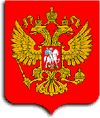 ПРЕЗИДЕНТ РОССИЙСКОЙ ФЕДЕРАЦИИ УКАЗ 
от 13 апреля 2010 г. N 460 О НАЦИОНАЛЬНОЙ СТРАТЕГИИ ПРОТИВОДЕЙСТВИЯ КОРРУПЦИИ И НАЦИОНАЛЬНОМ ПЛАНЕ ПРОТИВОДЕЙСТВИЯ КОРРУПЦИИ НА 2010-2011 ГОДЫ (в ред. Указа Президента РФ от 13.03.2012 N 297) 
    В целях консолидации усилий федеральных органов государственной власти, иных государственных органов, органов государственной власти субъектов Российской Федерации, органов местного самоуправления, институтов гражданского общества, организаций и физических лиц, направленных на противодействие коррупции, и в соответствии с пунктом 1 части 1 статьи 5 Федерального закона от 25 декабря 2008 г. N 273-ФЗ "О противодействии коррупции" постановляю: 
    1. Утвердить прилагаемую Национальную стратегию противодействия коррупции. 
    Пункт 2. - Утратил силу.
    (в ред. Указа Президента РФ от 13.03.2012 N 297)
    3. Руководителю Администрации Президента Российской Федерации, председателю президиума Совета при Президенте Российской Федерации по противодействию коррупции, представлять один раз в год Президенту Российской Федерации доклад о ходе выполнения Национального плана противодействия коррупции на 2010-2011 годы и предложения по совершенствованию деятельности, направленной на противодействие коррупции. 
    4. Руководителям федеральных органов исполнительной власти, иных государственных органов: 
    а) принимать действенные меры по предотвращению и урегулированию конфликта интересов на государственной службе; 
    б) руководствуясь Национальной стратегией противодействия коррупции и Национальным планом противодействия коррупции на 2010-2011 годы, внести до 1 июня 2010 г. в планы соответствующих федеральных органов исполнительной власти и иных государственных органов по противодействию коррупции изменения, направленные на достижение конкретных результатов; 
    в) организовать контроль за выполнением мероприятий, предусмотренных планами; 
    г) обеспечивать своевременную корректировку планов в соответствии с национальным планом противодействия коррупции на соответствующий период; 
    д) оказывать содействие средствам массовой информации в широком освещении мер по противодействию коррупции, принимаемых соответствующими федеральными органами исполнительной власти, иными государственными органами; 
    е) обобщить практику рассмотрения обращений граждан и организаций по фактам коррупции и принять меры по повышению результативности и эффективности работы с указанными обращениями; 
    ж) обеспечить усиление антикоррупционной составляющей при организации профессиональной переподготовки, повышения квалификации или стажировки федеральных государственных служащих. 
    5. Рекомендовать: 
    а) Счетной палате Российской Федерации при представлении в соответствии со статьей 2 Федерального закона от 11 января 1995 г. N 4-ФЗ "О Счетной палате Российской Федерации" палатам Федерального Собрания Российской Федерации информации о результатах проводимых контрольных мероприятий отражать вопросы, касающиеся предупреждения коррупции и борьбы с ней; 
    б) органам государственной власти субъектов Российской Федерации и органам местного самоуправления руководствоваться пунктом 4 настоящего Указа в отношении планов соответствующих субъектов Российской Федерации и муниципальных образований по противодействию коррупции. 
    6. Предложить Общественной палате Российской Федерации, Торгово-промышленной палате Российской Федерации, Общероссийской общественной организации "Ассоциация юристов России", политическим партиям, саморегулируемым организациям, общественным организациям, объединяющим промышленников и предпринимателей, другим общественным объединениям проводить работу по формированию в обществе нетерпимого отношения к коррупционному поведению. 
 Президент Российской Федерации 
Д.МЕДВЕДЕВ  
    Москва, Кремль 
    13 апреля 2010 года 
    N 460 
 
 
 УТВЕРЖДЕНА 
Указом Президента 
Российской Федерации 
от 13 апреля 2010 г. N 460 НАЦИОНАЛЬНАЯ СТРАТЕГИЯ 
ПРОТИВОДЕЙСТВИЯ КОРРУПЦИИ (в ред. Указа Президента РФ от 13.03.2012 N 297)I. Общие положения  
    1. Во исполнение Национального плана противодействия коррупции, утвержденного Президентом Российской Федерации 31 июля 2008 г. N Пр-1568, в России создана законодательная база противодействия коррупции, приняты соответствующие организационные меры по предупреждению коррупции и активизирована деятельность правоохранительных органов по борьбе с ней. 
    Однако, несмотря на предпринимаемые государством и обществом меры, коррупция по-прежнему серьезно затрудняет нормальное функционирование всех общественных механизмов, препятствует проведению социальных преобразований и модернизации национальной экономики, вызывает в российском обществе серьезную тревогу и недоверие к государственным институтам, создает негативный имидж России на международной арене и правомерно рассматривается как одна из угроз безопасности Российской Федерации. 
    2. Анализ работы государственных и общественных институтов по исполнению Федерального закона от 25 декабря 2008 г. N 273-ФЗ "О противодействии коррупции" и Национального плана противодействия коррупции, утвержденного Президентом Российской Федерации 31 июля 2008 г. N Пр-1568, свидетельствует о необходимости принятия Национальной стратегии противодействия коррупции, представляющей собой постоянно совершенствуемую систему мер организационного, экономического, правового, информационного и кадрового характера, учитывающей федеративное устройство Российской Федерации, охватывающей федеральный, региональный и муниципальный уровни, направленной на устранение коренных причин коррупции в обществе и последовательно реализуемой федеральными органами государственной власти, иными государственными органами, органами государственной власти субъектов Российской Федерации, органами местного самоуправления, институтами гражданского общества, организациями и физическими лицами. 
    3. Национальная стратегия противодействия коррупции разработана: 
    а) исходя из анализа ситуации, связанной с различными проявлениями коррупции в Российской Федерации; 
    б) на основании общей оценки эффективности существующей системы мер по противодействию коррупции; 
    в) с учетом мер по предупреждению коррупции и по борьбе с ней, предусмотренных Конвенцией Организации Объединенных Наций против коррупции, Конвенцией об уголовной ответственности за коррупцию и другими международными правовыми документами по противодействию коррупции, участником которых является Российская Федерация. 
    4. Меры по реализации Национальной стратегии противодействия коррупции, отражаемые в правовых актах Российской Федерации, в национальном плане противодействия коррупции на соответствующий период, в планах федеральных органов исполнительной власти, иных государственных органов, субъектов Российской Федерации и муниципальных образований по противодействию коррупции, должны соответствовать общепризнанным принципам и нормам международного права в области основных прав и свобод человека и гражданина, зафиксированным во Всеобщей декларации прав человека и в Международном пакте об экономических, социальных и культурных правах. 
 II. Цель и задачи Национальной стратегии противодействия коррупции  
    5. Целью Национальной стратегии противодействия коррупции является искоренение причин и условий, порождающих коррупцию в российском обществе. 
    6. Для достижения цели Национальной стратегии противодействия коррупции последовательно решаются следующие задачи: 
    а) формирование соответствующих потребностям времени законодательных и организационных основ противодействия коррупции; 
    б) организация исполнения законодательных актов и управленческих решений в области противодействия коррупции, создание условий, затрудняющих возможность коррупционного поведения и обеспечивающих снижение уровня коррупции; 
    в) обеспечение выполнения членами общества норм антикоррупционного поведения, включая применение в необходимых случаях мер принуждения в соответствии с законодательными актами Российской Федерации. 
 III. Основные принципы Национальной стратегии противодействия коррупции  
    7. Основными принципами Национальной стратегии противодействия коррупции являются: 
    а) признание коррупции одной из системных угроз безопасности Российской Федерации; 
    б) использование в противодействии коррупции системы мер, включающей в себя меры по предупреждению коррупции, по уголовному преследованию лиц, совершивших коррупционные преступления, и по минимизации и (или) ликвидации последствий коррупционных деяний, при ведущей роли на современном этапе мер по предупреждению коррупции; 
    в) стабильность основных элементов системы мер по противодействию коррупции, закрепленных в Федеральном законе от 25 декабря 2008 г. N 273-ФЗ "О противодействии коррупции"; 
    г) конкретизация антикоррупционных положений федеральных законов, Национальной стратегии противодействия коррупции, национального плана противодействия коррупции на соответствующий период в правовых актах федеральных органов исполнительной власти, иных государственных органов, органов государственной власти субъектов Российской Федерации и в муниципальных правовых актах. 
 IV. Основные направления реализации Национальной стратегии противодействия коррупции  
    8. Национальная стратегия противодействия коррупции реализуется по следующим основным направлениям: 
    а) обеспечение участия институтов гражданского общества в противодействии коррупции; 
    б) повышение эффективности деятельности федеральных органов государственной власти, иных государственных органов, органов государственной власти субъектов Российской Федерации и органов местного самоуправления по противодействию коррупции; 
    в) внедрение в деятельность федеральных органов государственной власти, иных государственных органов, органов государственной власти субъектов Российской Федерации и органов местного самоуправления инновационных технологий, повышающих объективность и обеспечивающих прозрачность при принятии законодательных (нормативных правовых) актов Российской Федерации, муниципальных правовых актов и управленческих решений, а также обеспечивающих межведомственное электронное взаимодействие указанных органов и их взаимодействие с гражданами и организациями в рамках оказания государственных услуг; 
    г) совершенствование системы учета государственного имущества и оценки эффективности его использования; 
    д) устранение коррупциогенных факторов, препятствующих созданию благоприятных условий для привлечения инвестиций; 
    е) совершенствование условий, процедур и механизмов государственных и муниципальных закупок, в том числе путем расширения практики проведения открытых аукционов в электронной форме, а также создание комплексной федеральной контрактной системы, обеспечивающей соответствие показателей и итогов выполнения государственных контрактов первоначально заложенным в них параметрам и утвержденным показателям соответствующего бюджета; 
    ж) расширение системы правового просвещения населения; 
    з) модернизация гражданского законодательства; 
    и) дальнейшее развитие правовой основы противодействия коррупции; 
    к) повышение значимости комиссий по соблюдению требований к служебному поведению государственных служащих Российской Федерации и урегулированию конфликта интересов; 
    л) совершенствование работы подразделений кадровых служб федеральных органов исполнительной власти и иных государственных органов по профилактике коррупционных и других правонарушений; 
    м) периодическое исследование состояния коррупции и эффективности мер, принимаемых по ее предупреждению и по борьбе с ней как в стране в целом, так и в отдельных регионах; 
    н) совершенствование правоприменительной практики правоохранительных органов и судов по делам, связанным с коррупцией; 
    о) повышение эффективности исполнения судебных решений; 
    п) разработка организационных и правовых основ мониторинга правоприменения в целях обеспечения своевременного принятия в случаях, предусмотренных федеральными законами, актов Президента Российской Федерации, Правительства Российской Федерации, федеральных органов исполнительной власти, иных государственных органов, органов государственной власти субъектов Российской Федерации, муниципальных правовых актов, а также в целях реализации решений Конституционного Суда Российской Федерации; 
    р) совершенствование организационных основ антикоррупционной экспертизы нормативных правовых актов и проектов нормативных правовых актов и повышение ее результативности; 
    с) повышение денежного содержания и пенсионного обеспечения государственных и муниципальных служащих; 
    т) распространение ограничений, запретов и обязанностей, установленных законодательными актами Российской Федерации в целях предупреждения коррупции, на лиц, замещающих государственные должности Российской Федерации, включая высших должностных лиц (руководителей высших исполнительных органов государственной власти) субъектов Российской Федерации, государственные должности субъектов Российской Федерации и муниципальные должности; 
    у) повышение качества профессиональной подготовки специалистов в сфере организации противодействия и непосредственного противодействия коррупции; 
    ф) совершенствование системы финансового учета и отчетности в соответствии с требованиями международных стандартов; 
    х) повышение эффективности участия Российской Федерации в международном сотрудничестве в антикоррупционной сфере, включая разработку организационных основ регионального антикоррупционного форума, оказание при необходимости поддержки другим государствам в обучении специалистов, исследовании причин и последствий коррупции. 
 V. Механизм реализации Национальной стратегии противодействия коррупции  
    9. Национальная стратегия противодействия коррупции реализуется федеральными органами государственной власти, иными государственными органами, органами государственной власти субъектов Российской Федерации, органами местного самоуправления, институтами гражданского общества, организациями и физическими лицами: 
    а) при формировании и исполнении бюджетов всех уровней; 
    б) путем решения кадровых вопросов; 
    в) в ходе осуществления права законодательной инициативы и принятия законодательных (нормативных правовых) актов Российской Федерации и муниципальных правовых актов; 
    г) путем оперативного приведения: 
    правовых актов федеральных государственных органов, органов государственной власти субъектов Российской Федерации и муниципальных правовых актов - в соответствие с требованиями федеральных законов по вопросам противодействия коррупции; 
    правовых актов органов государственной власти субъектов Российской Федерации - в соответствие с требованиями федеральных законов и нормативных правовых актов федеральных государственных органов по вопросам противодействия коррупции; 
    муниципальных правовых актов - в соответствие с требованиями федеральных законов, нормативных правовых актов федеральных государственных органов и нормативных правовых актов органов государственной власти субъектов Российской Федерации по вопросам противодействия коррупции; 
    д) в ходе контроля за исполнением законодательства Российской Федерации и выполнением мероприятий, предусмотренных национальным планом противодействия коррупции на соответствующий период, планами федеральных органов исполнительной власти, иных государственных органов, субъектов Российской Федерации и муниципальных образований по противодействию коррупции; 
    е) путем обеспечения неотвратимости ответственности за коррупционные правонарушения и объективного применения законодательства Российской Федерации; 
    ж) путем оказания содействия средствам массовой информации в широком и объективном освещении положения дел в области противодействия коррупции; 
    з) путем активного вовлечения в работу по противодействию коррупции политических партий, общественных объединений и других институтов гражданского общества. 
 
 
    УТВЕРЖДЕН 
Президентом 
Российской Федерации 
31 июля 2008 г. N Пр-1568 
(в редакции Указа Президента 
Российской Федерации 
от 13 апреля 2010 г. N 460)  
    НАЦИОНАЛЬНЫЙ ПЛАН ПРОТИВОДЕЙСТВИЯ КОРРУПЦИИ НА 2010-2011 ГОДЫ - Утратил силу.
    (в ред. Указа Президента РФ от 13.03.2012 N 297)